НОВГОРОДСКАЯ ОБЛАСТЬОБЛАСТНОЙ ЗАКОНО НЕКОТОРЫХ ВОПРОСАХ ПРАВОВОГО РЕГУЛИРОВАНИЯМУНИЦИПАЛЬНОЙ СЛУЖБЫ В НОВГОРОДСКОЙ ОБЛАСТИПринятПостановлениемНовгородской областной Думыот 19.12.2007 N 479-ОДНастоящий областной закон регулирует некоторые вопросы муниципальной службы в Новгородской области, отнесенные к компетенции субъектов Российской Федерации Федеральным законом от 2 марта 2007 года N 25-ФЗ "О муниципальной службе в Российской Федерации" (далее - Федеральный закон "О муниципальной службе в Российской Федерации").Статья 1. Реестр должностей муниципальной службы в Новгородской области1. Реестр должностей муниципальной службы в Новгородской области определяет перечень наименований должностей муниципальной службы, классифицированных по органам местного самоуправления, аппаратов избирательных комиссий муниципальных образований, группам и функциональным признакам должностей.Допускается двойное наименование должности муниципальной службы в сочетании с наименованием другой должности (должностными обязанностями или функциями).2. Реестр должностей муниципальной службы в Новгородской области утверждается настоящим областным законом (приложение 1).Статья 2. Соотношение должностей муниципальной службы в Новгородской области и должностей государственной гражданской службы Новгородской областиСоотношение должностей муниципальной службы в Новгородской области и должностей государственной гражданской службы Новгородской области устанавливается настоящим областным законом с учетом квалификационных требований к соответствующим должностям муниципальной службы и должностям государственной гражданской службы Новгородской области (приложение 2).Статья 3. Типовые квалификационные требования для замещения должностей муниципальной службы в Новгородской области(в ред. Областного закона Новгородской области от 25.11.2016 N 25-ОЗ)Квалификационные требования к уровню профессионального образования, стажу муниципальной службы или стажу работы по специальности, направлению подготовки, необходимым для замещения должностей муниципальной службы, устанавливаются муниципальными нормативными правовыми актами на основе типовых квалификационных требований для замещения должностей муниципальной службы в Новгородской области, прилагаемых к настоящему областному закону (приложение 3).Статья 4. Аттестация муниципальных служащихПоложение о проведении аттестации муниципальных служащих утверждается муниципальным правовым актом на основании Федерального закона "О муниципальной службе в Российской Федерации" в соответствии с типовым положением о проведении аттестации муниципальных служащих, прилагаемым к настоящему областному закону (приложение 4).Статья 5. Отношения, связанные с муниципальной службой, при реорганизации или ликвидации органа местного самоуправления, избирательной комиссии муниципального образования либо сокращении должностей муниципальной службы1. При реорганизации органа местного самоуправления, избирательной комиссии муниципального образования или изменении их структуры трудовые отношения с муниципальными служащими, замещающими должности муниципальной службы в этом органе местного самоуправления, аппарате избирательной комиссии муниципального образования могут быть прекращены в случае сокращения должностей муниципальной службы.2. При сокращении должностей муниципальной службы муниципальному служащему, замещающему сокращаемую должность муниципальной службы, предоставляется возможность:1) с учетом уровня его квалификации, профессионального образования и стажа муниципальной службы или работы (службы) по специальности, направлению подготовки, замещения иной должности муниципальной службы в том же либо в другом органе местного самоуправления, аппарате избирательной комиссии муниципального образования;(в ред. Областного закона Новгородской области от 25.11.2016 N 25-ОЗ)2) получения дополнительного профессионального образования.(п. 2 в ред. Областного закона Новгородской области от 04.02.2014 N 442-ОЗ)3. При ликвидации органа местного самоуправления, избирательной комиссии муниципального образования муниципальному служащему предоставляется возможность:1) с учетом уровня его квалификации, профессионального образования и стажа муниципальной службы или работы (службы) по специальности, направлению подготовки, замещения иной должности муниципальной службы в органе местного самоуправления, аппарате избирательной комиссии муниципального образования, которым переданы функции ликвидированного органа местного самоуправления, избирательной комиссии муниципального образования либо в другом органе местного самоуправления, аппарате избирательной комиссии муниципального образования;(в ред. Областного закона Новгородской области от 25.11.2016 N 25-ОЗ)2) получения дополнительного профессионального образования.(п. 2 в ред. Областного закона Новгородской области от 04.02.2014 N 442-ОЗ)Статья 6. Порядок и условия предоставления муниципальному служащему дополнительного отпуска за выслугу лет1. Муниципальному служащему сверх ежегодного основного оплачиваемого отпуска предоставляется ежегодный дополнительный оплачиваемый отпуск за выслугу лет исходя из стажа муниципальной службы.2. Право на ежегодный дополнительный оплачиваемый отпуск за выслугу лет соответствующей продолжительности возникает у муниципального служащего со дня достижения стажа муниципальной службы, необходимого для его предоставления.3. Муниципальному служащему предоставляется ежегодный дополнительный оплачиваемый отпуск за выслугу лет продолжительностью:1) при стаже муниципальной службы от 1 года до 5 лет - 1 календарный день;2) при стаже муниципальной службы от 5 до 10 лет - 5 календарных дней;3) при стаже муниципальной службы от 10 до 15 лет - 7 календарных дней;4) при стаже муниципальной службы 15 лет и более - 10 календарных дней.(часть 3 в ред. Областного закона Новгородской области от 03.07.2017 N 135-ОЗ)4. Ежегодный дополнительный оплачиваемый отпуск за выслугу лет суммируется с ежегодным основным оплачиваемым отпуском и по желанию муниципального служащего может предоставляться по частям. При этом продолжительность одной части предоставляемого отпуска не может быть менее 14 календарных дней.Статья 7. Оплата труда муниципальных служащих(в ред. Областного закона Новгородской области от 31.01.2018 N 221-ОЗ)1. Оплата труда муниципальных служащих производится в виде денежного содержания муниципальных служащих, которое состоит из должностного оклада муниципального служащего в соответствии с замещаемой им должностью муниципальной службы (далее - должностной оклад) и ежемесячной квалификационной надбавки к должностному окладу за знания и умения, которые составляют оклад месячного денежного содержания (далее - оклад денежного содержания), а также ежемесячной надбавки к должностному окладу за выслугу лет на муниципальной службе, ежемесячной надбавки к должностному окладу за особые условия муниципальной службы, ежемесячной процентной надбавки к должностному окладу за работу со сведениями, составляющими государственную тайну, ежемесячного денежного поощрения, премий за выполнение особо важных и сложных заданий, единовременной выплаты при предоставлении ежегодного основного оплачиваемого отпуска, материальной помощи.2. Выплата денежного содержания муниципальным служащим Новгородской области осуществляется за счет средств соответствующего местного бюджета.Статья 8. Порядок премирования, установления надбавок, материальной помощи и иных выплатПремирование, установление надбавок, материальной помощи и иных выплат для муниципальных служащих производится в порядке, установленном органом местного самоуправления, избирательной комиссией муниципального образования.Статья 9. Компенсационные, иные выплаты (пособия) и дополнительные гарантии, предоставляемые муниципальному служащему1. Муниципальному служащему возмещаются расходы в связи с его служебными командировками, переводом в другой орган местного самоуправления, избирательную комиссию, а также другие компенсационные выплаты в соответствии с действующим законодательством.2. Уставом муниципального образования муниципальным служащим может быть предоставлена дополнительная гарантия в виде ежегодной единовременной компенсационной выплаты на лечение (оздоровление).(в ред. областных законов Новгородской области от 05.05.2011 N 971-ОЗ, от 01.02.2016 N 907-ОЗ)3. Муниципальному служащему могут выплачиваться иные выплаты (пособия) и предоставляться дополнительные гарантии в соответствии с действующим законодательством за счет средств соответствующего муниципального образования.Статья 10. Поощрение муниципального служащего1. За успешное и добросовестное исполнение муниципальным служащим должностных обязанностей, продолжительную и безупречную службу, выполнение заданий особой важности и сложности могут устанавливаться следующие виды поощрений:1) благодарность;2) единовременное денежное поощрение;3) объявление благодарности с денежным поощрением;4) награждение ценным подарком;5) награждение Почетной грамотой органа местного самоуправления, избирательной комиссии;6) денежное вознаграждение в связи с юбилеями и выслугой лет;7) иные муниципальные награды.2. Органы местного самоуправления, избирательные комиссии муниципальных образований могут ходатайствовать о награждении муниципальных служащих государственными наградами Российской Федерации в порядке, определенном федеральными нормативными правовыми актами, наградами Новгородской области, а также о применении иных поощрений, предусмотренных нормативными правовыми актами Новгородской области.(часть 2 в ред. Областного закона Новгородской области от 25.11.2016 N 25-ОЗ)3. Виды и порядок применения поощрений устанавливаются муниципальными правовыми актами в соответствии с федеральным и областным законодательством.Статья 11. Полномочия исполнительного органа государственной власти области1. Исполнительный орган государственной власти области, уполномоченный в установленном порядке (далее - исполнительный орган государственной власти области), разрабатывает программы развития муниципальной службы Новгородской области.2. Исполнительный орган государственной власти области в соответствии с Федеральным законом от 6 октября 1999 года N 184-ФЗ "Об общих принципах организации законодательных (представительных) и исполнительных органов государственной власти субъектов Российской Федерации" участвует в обеспечении профессионального обучения муниципальных служащих и получения ими дополнительного профессионального образования.(в ред. Областного закона Новгородской области от 04.02.2014 N 442-ОЗ)3. В целях реализации полномочий, указанных в частях 1 и 2 настоящей статьи, исполнительный орган государственной власти области вправе запрашивать от органов местного самоуправления, избирательных комиссий муниципальных образований необходимые материалы и информацию, в том числе о количественном и качественном составе муниципальных служащих.Статья 12. Признание утратившим силу областного законаПризнать утратившим силу областной закон от 12.07.2007 N 136-ОЗ "О некоторых вопросах правового регулирования муниципальной службы в Новгородской области" (газета "Новгородские ведомости" от 17.07.2007).Статья 13. Вступление в силу настоящего областного законаНастоящий областной закон вступает в силу через десять дней после его официального опубликования и распространяется на правоотношения, возникшие с 1 января 2008 года.Губернатор областиС.Г.МИТИНВеликий Новгород25 декабря 2007 годаN 240-ОЗПриложение 1к областному закону"О некоторых вопросах правовогорегулирования муниципальнойслужбы в Новгородской области"РЕЕСТРДОЛЖНОСТЕЙ МУНИЦИПАЛЬНОЙ СЛУЖБЫ В НОВГОРОДСКОЙ ОБЛАСТИ--------------------------------<*> Первая и вторая цифры регистрационного кода соответствуют порядковому номеру раздела Реестра, третья цифра - порядковому номеру подраздела Реестра, четвертая цифра - группе должностей (высшая - 1, главная - 2, ведущая - 3, старшая - 4, младшая - 5), пятая, шестая и седьмая цифры - порядковому номеру должности в подразделе Реестра.Приложение 2к областному закону"О некоторых вопросах правового регулированиямуниципальной службы в Новгородской области"СООТНОШЕНИЕДОЛЖНОСТЕЙ МУНИЦИПАЛЬНОЙ СЛУЖБЫ В НОВГОРОДСКОЙ ОБЛАСТИИ ДОЛЖНОСТЕЙ ГОСУДАРСТВЕННОЙ ГРАЖДАНСКОЙ СЛУЖБЫНОВГОРОДСКОЙ ОБЛАСТИПриложение 3к областному закону"О некоторых вопросах правовогорегулирования муниципальнойслужбы в Новгородской области"ТИПОВЫЕ КВАЛИФИКАЦИОННЫЕ ТРЕБОВАНИЯДЛЯ ЗАМЕЩЕНИЯ ДОЛЖНОСТЕЙ МУНИЦИПАЛЬНОЙ СЛУЖБЫВ НОВГОРОДСКОЙ ОБЛАСТИ1. Настоящими типовыми квалификационными требованиями для замещения должностей муниципальной службы в Новгородской области устанавливаются квалификационные требования к уровню профессионального образования, стажу муниципальной службы или работы по специальности, направлению подготовки, которые необходимы для исполнения должностных обязанностей при замещении должностей муниципальной службы.(п. 1 в ред. Областного закона Новгородской области от 25.11.2016 N 25-ОЗ)2. К уровню профессионального образования устанавливаются следующие требования:1) для замещения высшей и главной групп должностей муниципальной службы обязательно наличие высшего образования не ниже уровня специалитета, магистратуры;2) для замещения ведущей группы должностей муниципальной службы обязательно наличие высшего образования;3) для замещения старшей и младшей групп должностей муниципальной службы обязательно наличие профессионального образования.(п. 2 в ред. Областного закона Новгородской области от 25.11.2016 N 25-ОЗ)3. К стажу муниципальной службы или стажу работы по специальности, направлению подготовки устанавливаются следующие квалификационные требования:1) для замещения высших должностей муниципальной службы - не менее четырех лет стажа муниципальной службы или стажа работы по специальности, направлению подготовки;2) для замещения главных должностей муниципальной службы - не менее двух лет стажа муниципальной службы или стажа работы по специальности, направлению подготовки;3) для замещения ведущих, старших и младших должностей муниципальной службы - без предъявления требований к стажу.(п. 3 в ред. Областного закона Новгородской области от 31.01.2018 N 221-ОЗ)4. Для лиц, имеющих дипломы специалиста или магистра с отличием, в течение трех лет со дня выдачи диплома устанавливаются квалификационные требования к стажу муниципальной службы или стажу работы по специальности, направлению подготовки для замещения главных должностей муниципальной службы - не менее одного года стажа муниципальной службы или стажа работы по специальности, направлению подготовки.(в ред. областных законов Новгородской области от 04.03.2014 N 491-ОЗ, от 04.05.2016 N 950-ОЗ, от 25.11.2016 N 25-ОЗ, от 31.01.2018 N 221-ОЗ)5 - 6. Утратили силу. - Областной закон Новгородской области от 25.11.2016 N 25-ОЗ.Приложение 4к областному закону"О некоторых вопросах правовогорегулирования муниципальнойслужбы в Новгородской области"ТИПОВОЕ ПОЛОЖЕНИЕО ПРОВЕДЕНИИ АТТЕСТАЦИИ МУНИЦИПАЛЬНЫХ СЛУЖАЩИХ1. Настоящее Типовое положение определяет процедуру проведения аттестации муниципальных служащих.2. Для проведения аттестации муниципальных служащих по решению представителя нанимателя (работодателя) (далее - представитель нанимателя) издается правовой акт органа местного самоуправления, избирательной комиссии, содержащий положения:1) об образовании и составе аттестационной комиссии;2) об утверждении графика проведения аттестации;3) о составлении списков муниципальных служащих, подлежащих аттестации;4) о подготовке документов, необходимых для работы аттестационной комиссии.3. Аттестационная комиссия образуется правовым актом органа местного самоуправления, избирательной комиссии, в котором определяются состав аттестационной комиссии, сроки и порядок ее работы.В состав аттестационной комиссии включаются представитель нанимателя и (или) уполномоченные им муниципальные служащие (в том числе из подразделения по вопросам муниципальной службы и кадров, юридического (правового) подразделения и подразделения, в котором муниципальный служащий, подлежащий аттестации, замещает должность муниципальной службы), а также независимые эксперты, приглашаемые кадровой службой или лицом, отвечающим за кадровую работу в соответствующем органе местного самоуправления, избирательной комиссии, по запросу представителя нанимателя, без указания персональных данных экспертов. Число независимых экспертов должно составлять не менее одной четверти от общего числа членов аттестационной комиссии.Состав аттестационной комиссии для проведения аттестации муниципальных служащих, замещающих должности муниципальной службы, исполнение должностных обязанностей по которым связано с использованием сведений, составляющих государственную тайну, формируется с учетом положений законодательства Российской Федерации о государственной тайне.Состав аттестационной комиссии формируется таким образом, чтобы была исключена возможность возникновения конфликтов интересов, которые могли бы повлиять на принимаемые аттестационной комиссией решения.В зависимости от специфики должностных обязанностей муниципальных служащих в органе местного самоуправления, избирательной комиссии может быть создано несколько аттестационных комиссий.4. Аттестационная комиссия состоит из председателя, заместителя председателя, секретаря и членов комиссии. Все члены аттестационной комиссии при принятии решений обладают равными правами.5. График проведения аттестации ежегодно утверждается представителем нанимателя и доводится до сведения каждого аттестуемого муниципального служащего не менее чем за месяц до начала аттестации.6. В графике проведения аттестации указывается:1) наименование органа местного самоуправления, избирательной комиссии, структурного подразделения, в котором работает муниципальный служащий, подлежащий аттестации;2) список муниципальных служащих, подлежащих аттестации;3) дата, время и место проведения аттестации;4) дата представления в аттестационную комиссию необходимых документов с указанием ответственных за их представление руководителей соответствующих подразделений органа местного самоуправления, избирательной комиссии.7. Не позднее чем за две недели до начала аттестации в аттестационную комиссию представляется отзыв об исполнении подлежащим аттестации муниципальным служащим должностных обязанностей за аттестационный период, подписанный его непосредственным руководителем и утвержденный вышестоящим руководителем.8. Отзыв, предусмотренный пунктом 7 настоящего Типового положения, должен содержать следующие сведения о муниципальном служащем:1) фамилия, имя, отчество;2) замещаемая должность муниципальной службы и дата назначения на эту должность;3) перечень основных вопросов (документов), в решении (разработке) которых муниципальный служащий принимал участие;4) мотивированная оценка профессиональных (в том числе уровня знаний и навыков в области информационно-телекоммуникационных технологий), личностных качеств и результатов профессиональной служебной деятельности муниципального служащего.(в ред. Областного закона Новгородской области от 28.04.2012 N 58-ОЗ)9. К отзыву об исполнении подлежащим аттестации муниципальным служащим должностных обязанностей за аттестационный период прилагаются сведения о выполненных муниципальным служащим поручениях и подготовленных им проектах документов за указанный период, содержащиеся в годовых отчетах о профессиональной служебной деятельности муниципального служащего.При каждой последующей аттестации в аттестационную комиссию представляется также аттестационный лист муниципального служащего с данными предыдущей аттестации.10. Кадровая служба или лицо, ответственное за документационное обеспечение кадровой работы соответствующего органа местного самоуправления, избирательной комиссии не менее чем за неделю до начала аттестации должны ознакомить каждого аттестуемого муниципального служащего с представленным отзывом об исполнении им должностных обязанностей за аттестационный период. При этом аттестуемый муниципальный служащий вправе представить в аттестационную комиссию дополнительные сведения о своей профессиональной служебной деятельности за указанный период, а также заявление о своем несогласии с представленным отзывом или пояснительную записку на отзыв непосредственного руководителя.11. Аттестация проводится с приглашением аттестуемого муниципального служащего на заседание аттестационной комиссии. В случае неявки муниципального служащего на заседание указанной комиссии без уважительной причины или отказа его от аттестации муниципальный служащий привлекается к дисциплинарной ответственности в соответствии с действующим законодательством, а аттестация переносится на более поздний срок.Аттестационная комиссия рассматривает представленные документы, заслушивает сообщения аттестуемого муниципального служащего, а в случае необходимости - его непосредственного руководителя о профессиональной служебной деятельности муниципального служащего. В целях объективного проведения аттестации после рассмотрения представленных аттестуемым муниципальным служащим дополнительных сведений о своей профессиональной служебной деятельности за аттестационный период аттестационная комиссия вправе перенести аттестацию на следующее заседание комиссии.12. Обсуждение профессиональных и личностных качеств муниципального служащего применительно к его профессиональной служебной деятельности должно быть объективным и доброжелательным.Профессиональная служебная деятельность муниципального служащего оценивается на основе определения его соответствия квалификационным требованиям по замещаемой должности муниципальной службы, его участия в решении поставленных перед соответствующим подразделением (органом местного самоуправления, избирательной комиссией) задач, сложности выполняемой им работы, ее эффективности и результативности.При этом должны учитываться результаты исполнения муниципальным служащим своих обязанностей, профессиональные знания и опыт работы муниципального служащего, соблюдение муниципальным служащим ограничений, отсутствие нарушений запретов, выполнение требований к служебному поведению и обязательств, установленных законодательством Российской Федерации о муниципальной службе, а при аттестации муниципального служащего, наделенного организационно-распорядительными полномочиями по отношению к другим муниципальным служащим, - также организаторские способности.13. Заседание аттестационной комиссии считается правомочным, если на нем присутствует не менее двух третей ее членов.14. Решение аттестационной комиссии принимается в отсутствие аттестуемого муниципального служащего и его непосредственного руководителя открытым голосованием простым большинством голосов присутствующих на заседании членов аттестационной комиссии. При равенстве голосов муниципальный служащий признается соответствующим замещаемой должности муниципальной службы.На период аттестации муниципального служащего, являющегося членом аттестационной комиссии, его членство в этой комиссии приостанавливается.15. По результатам аттестации муниципального служащего аттестационной комиссией принимается одно из следующих решений:1) соответствует замещаемой должности муниципальной службы;2) не соответствует замещаемой должности муниципальной службы.16. В соответствии с Федеральным законом "О муниципальной службе в Российской Федерации" по результатам аттестации муниципального служащего аттестационная комиссия может давать рекомендации:1) о поощрении отдельных муниципальных служащих за достигнутые ими успехи в работе, в том числе о повышении их в должности;2) о направлении отдельных муниципальных служащих для получения дополнительного профессионального образования;(в ред. Областного закона Новгородской области от 29.06.2015 N 795-ОЗ)3) об улучшении деятельности аттестуемых муниципальных служащих в случае необходимости.17. Результаты аттестации сообщаются аттестуемым муниципальным служащим непосредственно после подведения итогов голосования.Результаты аттестации заносятся в аттестационный лист муниципального служащего, составленный по типовой форме согласно приложению к настоящему Типовому положению. Аттестационный лист подписывается председателем, заместителем председателя, секретарем и членами аттестационной комиссии, присутствовавшими на заседании.Муниципальный служащий знакомится с аттестационным листом под расписку.Аттестационный лист муниципального служащего, прошедшего аттестацию, и отзыв об исполнении им должностных обязанностей за аттестационный период хранятся в личном деле муниципального служащего.Секретарь аттестационной комиссии ведет протокол заседания комиссии, в котором фиксирует ее решения и результаты голосования. Протокол заседания аттестационной комиссии подписывается председателем, заместителем председателя, секретарем и членами аттестационной комиссии, присутствовавшими на заседании.18. Материалы аттестации муниципальных служащих представляются представителю нанимателя не позднее чем через семь дней после ее проведения.19. Муниципальный служащий вправе обжаловать результаты аттестации в соответствии с законодательством Российской Федерации.Приложениек Типовому положениюо проведении аттестациимуниципальных служащих                               ТИПОВАЯ ФОРМА              АТТЕСТАЦИОННОГО ЛИСТА МУНИЦИПАЛЬНОГО СЛУЖАЩЕГО    1. Фамилия, имя, отчество _____________________________________________    2. Год, число и месяц рождения ________________________________________    3.  Сведения  о  профессиональном  образовании, наличии ученой степени,ученого звания ____________________________________________________________                 (когда и какое учебное заведение окончил, специальность___________________________________________________________________________       и квалификация по образованию, ученая степень, ученое звание)    4.  Замещаемая  должность  муниципальной  службы на момент аттестации идата назначения на эту должность __________________________________________    5. Стаж муниципальной службы __________________________________________    6.   Вопросы  к  муниципальному  служащему  и  краткие  ответы  на  них___________________________________________________________________________    7.     Замечания     и    предложения,    высказанные    аттестационнойкомиссией _________________________________________________________________    8. Дата предыдущей аттестации _________________________________________    Краткая   оценка   выполнения   муниципальным   служащим   рекомендацийпредыдущей аттестации _____________________________________________________                          (выполнены, выполнены частично, не выполнены)    9. Решение аттестационной комиссии ____________________________________                                       (соответствует замещаемой должности___________________________________________________________________________      муниципальной службы или не соответствует замещаемой должности                           муниципальной службы)    10. Рекомендации аттестационной комиссии ______________________________                                               (о поощрении за достигнутые___________________________________________________________________________   успехи в работе, в том числе о повышении в должности, о понижении в___________________________________________________________________________         должности или о направлении для получения дополнительного                      профессионального образования)    11. Количественный состав аттестационной комиссии _____________________На заседании присутствовало _______ членов аттестационной комиссииКоличество голосовза __________,    против _________    12. ПримечанияПредседательаттестационной комиссии           _____________  __________________________                                    (подпись)       (расшифровка подписи)Заместитель председателяаттестационной комиссии           _____________  __________________________                                    (подпись)       (расшифровка подписи)Секретарьаттестационной комиссии           _____________  __________________________                                    (подпись)       (расшифровка подписи)Членыаттестационной комиссии           _____________  __________________________                                    (подпись)       (расшифровка подписи)                                  _____________  __________________________                                    (подпись)       (расшифровка подписи)    Дата проведения аттестации __________________________    С аттестационным листом ознакомился ___________________________________                                              (подпись муниципального                                                  служащего, дата)(место  для  печати  органа местного самоуправления, избирательной комиссиимуниципального образования)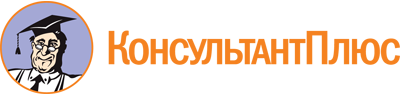 Областной закон Новгородской области от 25.12.2007 N 240-ОЗ
(ред. от 31.01.2018)
"О некоторых вопросах правового регулирования муниципальной службы в Новгородской области"
(принят Постановлением Новгородской областной Думы от 19.12.2007 N 479-ОД)
(вместе с "Реестром должностей муниципальной службы в Новгородской области", "Соотношением должностей муниципальной службы в Новгородской области и должностей государственной гражданской службы Новгородской области", "Типовыми квалификационными требованиями для замещения должностей муниципальной службы в Новгородской области", "Типовым положением о проведении аттестации муниципальных служащих")Документ предоставлен КонсультантПлюс

www.consultant.ru

Дата сохранения: 17.12.2019
 25 декабря 2007 годаN 240-ОЗСписок изменяющих документов(в ред. областных законов Новгородской областиот 01.07.2010 N 792-ОЗ, от 05.05.2011 N 971-ОЗ, от 05.05.2011 N 974-ОЗ,от 31.10.2011 N 1102-ОЗ, от 28.04.2012 N 58-ОЗ, от 06.05.2013 N 258-ОЗ,от 04.02.2014 N 442-ОЗ, от 04.03.2014 N 491-ОЗ, от 29.06.2015 N 795-ОЗ,от 01.02.2016 N 907-ОЗ, от 04.05.2016 N 950-ОЗ, от 25.11.2016 N 25-ОЗ,от 03.07.2017 N 135-ОЗ, от 31.01.2018 N 221-ОЗ)Продолжительность ежегодных дополнительных оплачиваемых отпусков, предоставляемых муниципальным служащим, замещающим должности муниципальной службы на день вступления в силу Областного закона Новгородской области от 03.07.2017 N 135-ОЗ, исчисляется в соответствии с указанным областным законом, начиная с их нового служебного года.Список изменяющих документов(в ред. областных законов Новгородской областиот 01.07.2010 N 792-ОЗ, от 31.10.2011 N 1102-ОЗ, от 06.05.2013 N 258-ОЗ,от 31.01.2018 N 221-ОЗ)Наименование должностиРегистрационный номер (код)Раздел 1Раздел 1ПЕРЕЧЕНЬ ДОЛЖНОСТЕЙ В ГОРОДСКОМ ОКРУГЕПЕРЕЧЕНЬ ДОЛЖНОСТЕЙ В ГОРОДСКОМ ОКРУГЕПодраздел 1. Перечень должностей в аппарате представительного органа городского округаПодраздел 1. Перечень должностей в аппарате представительного органа городского округаГлавная группа должностейГлавная группа должностейНачальник управления аппарата Думы городского округа01-1-2-001 <*>Заместитель начальника управления аппарата Думы городского округа01-1-2-002Ведущая группа должностейВедущая группа должностейЗаведующий сектором01-1-3-003Старшая группа должностейСтаршая группа должностейПомощник председателя Думы городского округа01-1-4-004Помощник заместителя председателя Думы городского округа01-1-4-005Главный специалист01-1-4-006Ведущий специалист01-1-4-007Младшая группа должностейСпециалист 1 категории01-1-5-008Специалист 2 категории01-1-5-009Специалист01-1-5-010Подраздел 2. Перечень должностей в Администрациигородского округаПодраздел 2. Перечень должностей в Администрациигородского округаВысшая группа должностейВысшая группа должностейГлава администрации городского округа, замещающий должность по контракту01-2-1-001Первый заместитель Главы администрации городского округа01-2-1-002Заместитель Главы администрации городского округа01-2-1-003Управляющий Делами администрации городского округа01-2-1-004Главная группа должностейГлавная группа должностейПредседатель комитета администрации городского округа01-2-2-005Начальник управления администрации городского округа01-2-2-006Первый заместитель председателя комитета администрации городского округа01-2-2-007Заместитель председателя комитета администрации городского округа01-2-2-008Заместитель начальника управления администрации городского округа01-2-2-009Ведущая группа должностейВедущая группа должностейНачальник (заведующий) отдела администрации городского округа01-2-3-010Заместитель начальника (заведующего) отдела администрации городского округа01-2-3-011Начальник (заведующий) отдела в комитете администрации городского округа01-2-3-012Начальник (заведующий) отдела в управлении администрации городского округа01-2-3-013Заместитель начальника (заведующего) отдела в комитете администрации городского округа01-2-3-014Заместитель начальника (заведующего) отдела в управлении администрации городского округа01-2-3-015Заведующий сектором01-2-3-016Консультант Главы городского округа01-2-3-017Консультант Главы администрации городского округа, замещающего должность по контракту01-2-3-018Консультант первого заместителя Главы администрации городского округа01-2-3-019Консультант заместителя Главы администрации городского округа01-2-3-020Старшая группа должностейСтаршая группа должностейПомощник Главы городского округа01-2-4-021Помощник Главы администрации городского округа, замещающего должность по контракту01-2-4-022Помощник первого заместителя Главы администрации городского округа01-2-4-023Помощник заместителя Главы администрации городского округа01-2-4-024Главный специалист01-2-4-025Ведущий специалист01-2-4-026Младшая группа должностейМладшая группа должностейСпециалист 1 категории01-2-5-027Специалист 2 категории01-2-5-028Специалист01-2-5-029Подраздел 3. Перечень должностей в иных органах местного самоуправления городского округаПодраздел 3. Перечень должностей в иных органах местного самоуправления городского округа(в ред. Областного закона Новгородской области от 31.01.2018 N 221-ОЗ)(в ред. Областного закона Новгородской области от 31.01.2018 N 221-ОЗ)Высшая группа должностейВысшая группа должностейПредседатель комитета городского округа01-3-1-001Главная группа должностейГлавная группа должностейНачальник управления городского округа01-3-2-002Начальник (заведующий) отдела городского округа01-3-2-003Первый заместитель председателя комитета городского округа01-3-2-004Заместитель председателя комитета городского округа01-3-2-005Первый заместитель начальника управления городского округа01-3-2-006Заместитель начальника управления городского округа01-3-2-007Заместитель начальника (заведующего) отдела01-3-2-008городского округагородского округаВедущая группа должностейВедущая группа должностейНачальник (заведующий) отдела в комитете городского округа01-3-3-009Начальник (заведующий) отдела в управлении городского округа01-3-3-010Заместитель начальника отдела в комитете городского округа01-3-3-011Заместитель начальника отдела в управлении городского округа01-3-3-012Заведующий сектором01-3-3-013Главный инспектор01-3-3-014(позиция введена Областным законом Новгородской области от 31.01.2018 N 221-ОЗ)(позиция введена Областным законом Новгородской области от 31.01.2018 N 221-ОЗ)Ведущий инспектор01-3-3-015(позиция введена Областным законом Новгородской области от 31.01.2018 N 221-ОЗ)(позиция введена Областным законом Новгородской области от 31.01.2018 N 221-ОЗ)Старшая группа должностейСтаршая группа должностей(в ред. Областного закона Новгородской области от 31.01.2018 N 221-ОЗ)(в ред. Областного закона Новгородской области от 31.01.2018 N 221-ОЗ)Главный специалист01-3-4-016Ведущий специалист01-3-4-017Младшая группа должностейМладшая группа должностей(в ред. Областного закона Новгородской области от 31.01.2018 N 221-ОЗ)(в ред. Областного закона Новгородской области от 31.01.2018 N 221-ОЗ)Специалист 1 категории01-3-5-018Специалист 2 категории01-3-5-019Специалист01-3-5-020Подраздел 4. Перечень должностей в аппарате контрольно-счетного органа городского округаПодраздел 4. Перечень должностей в аппарате контрольно-счетного органа городского округаУтратил силу. - Областной закон Новгородской области от 31.01.2018 N 221-ОЗУтратил силу. - Областной закон Новгородской области от 31.01.2018 N 221-ОЗПодраздел 5. Перечень должностей в аппарате избирательной комиссии городского округаПодраздел 5. Перечень должностей в аппарате избирательной комиссии городского округа(введен Областным законом Новгородской области от 31.01.2018 N 221-ОЗ)(введен Областным законом Новгородской области от 31.01.2018 N 221-ОЗ)Старшая группа должностейСтаршая группа должностейГлавный специалист01-5-4-001Ведущий специалист01-5-4-002Младшая группа должностейМладшая группа должностейСпециалист 1 категории01-5-5-003Специалист 2 категории01-5-5-004Специалист01-5-5-005Раздел 2Раздел 2ПЕРЕЧЕНЬ ДОЛЖНОСТЕЙ В МУНИЦИПАЛЬНОМ РАЙОНЕПЕРЕЧЕНЬ ДОЛЖНОСТЕЙ В МУНИЦИПАЛЬНОМ РАЙОНЕ(в ред. Областного закона Новгородской области от 06.05.2013 N 258-ОЗ)(в ред. Областного закона Новгородской области от 06.05.2013 N 258-ОЗ)Подраздел 1. Перечень должностей в аппарате представительного органа муниципального районаПодраздел 1. Перечень должностей в аппарате представительного органа муниципального районаГлавная группа должностейГлавная группа должностейНачальник управления аппарата Думы муниципального района02-1-2-001 <*>Заместитель начальника управления аппарата Думы муниципального района02-1-2-002Ведущая группа должностейВедущая группа должностейЗаведующий сектором02-1-3-003Старшая группа должностейСтаршая группа должностейПомощник председателя Думы муниципального района02-1-4-004Помощник заместителя председателя Думы муниципального района02-1-4-005Главный специалист02-1-4-006Ведущий специалист02-1-4-007Младшая группа должностейМладшая группа должностейСпециалист 1 категории02-1-5-008Специалист 2 категории02-1-5-009Специалист02-1-5-010Подраздел 2. Перечень должностей в Администрации муниципального районаПодраздел 2. Перечень должностей в Администрации муниципального районаВысшая группа должностейВысшая группа должностейГлава администрации муниципального района, замещающий должность по контракту02-2-1-001Первый заместитель Главы администрации муниципального района02-2-1-002Заместитель Главы администрации муниципального района02-2-1-003Главная группа должностейГлавная группа должностейУправляющий Делами Администрации муниципального района02-2-2-004Председатель комитета Администрации муниципального района02-2-2-005Начальник управления Администрации муниципального района02-2-2-006Ведущая группа должностейВедущая группа должностейНачальник (заведующий) отдела Администрации муниципального района02-2-3-007Первый заместитель председателя комитета Администрации муниципального района02-2-3-008Заместитель председателя комитета Администрации муниципального района02-2-3-009Заместитель начальника управления Администрации муниципального района02-2-3-010Заместитель начальника (заведующего) отдела Администрации муниципального района02-2-3-011Начальник (заведующий) отдела в комитете Администрации муниципального района02-2-3-012Начальник (заведующий) отдела в управлении Администрации муниципального района02-2-3-013Заместитель начальника (заведующего) отдела в комитете Администрации муниципального района02-2-3-014Заместитель начальника (заведующего) отдела в управлении Администрации муниципального района02-2-3-015Заведующий сектором02-2-3-016Консультант Главы муниципального района02-2-3-017Консультант Главы администрации муниципального района, замещающего должность по контракту02-2-3-018Консультант первого заместителя Главы администрации муниципального района02-2-3-019Консультант заместителя Главы администрации муниципального района02-2-3-020Старшая группа должностейСтаршая группа должностейПомощник Главы муниципального района02-2-4-021Помощник Главы администрации муниципального района, замещающего должность по контракту02-2-4-022Помощник первого заместителя Главы администрации муниципального района02-2-4-023Помощник заместителя Главы администрации муниципального района02-2-4-024Главный специалист02-2-4-025Ведущий специалист02-2-4-026Младшая группа должностейМладшая группа должностейСпециалист 1 категории02-2-5-027Специалист 2 категории02-2-5-028Специалист02-2-5-029Подраздел 3. Перечень должностей в иных органах местного самоуправления муниципального районаПодраздел 3. Перечень должностей в иных органах местного самоуправления муниципального района(в ред. Областного закона Новгородской области от 31.01.2018 N 221-ОЗ)(в ред. Областного закона Новгородской области от 31.01.2018 N 221-ОЗ)Главная группа должностейГлавная группа должностейПредседатель комитета муниципального района02-3-2-001Начальник управления муниципального района02-3-2-002Начальник (заведующий) отдела муниципального района02-3-2-003Ведущая группа должностейВедущая группа должностейПервый заместитель председателя комитета муниципального района02-3-3-004Заместитель председателя комитета муниципального района02-3-3-005Первый заместитель начальника управления муниципального района02-3-3-006Заместитель начальника управления муниципального района02-3-3-007Заместитель начальника (заведующего) отдела муниципального района02-3-3-008Начальник (заведующий) отдела в комитете муниципального района02-3-3-009Начальник (заведующий) отдела в управлении муниципального района02-3-3-010Заместитель начальника отдела в комитете муниципального района02-3-3-011Заместитель начальника отдела в управлении муниципального района02-3-3-012Заведующий сектором02-3-3-013Ведущий инспектор02-3-3-014(позиция введена Областным законом Новгородской области от 31.01.2018 N 221-ОЗ)(позиция введена Областным законом Новгородской области от 31.01.2018 N 221-ОЗ)Старшая группа должностейСтаршая группа должностей(в ред. Областного закона Новгородской области от 31.01.2018 N 221-ОЗ)(в ред. Областного закона Новгородской области от 31.01.2018 N 221-ОЗ)Главный специалист02-3-4-015Ведущий специалист02-3-4-016Младшая группа должностейМладшая группа должностей(в ред. Областного закона Новгородской области от 31.01.2018 N 221-ОЗ)(в ред. Областного закона Новгородской области от 31.01.2018 N 221-ОЗ)Специалист 1 категории02-3-5-017Специалист 2 категории02-3-5-018Специалист02-3-5-019Подраздел 4. Перечень должностей в аппарате контрольно-счетного органа муниципального районаПодраздел 4. Перечень должностей в аппарате контрольно-счетного органа муниципального районаУтратил силу. - Областной закон Новгородской области от 31.01.2018 N 221-ОЗУтратил силу. - Областной закон Новгородской области от 31.01.2018 N 221-ОЗПодраздел 5. Перечень должностей в аппарате избирательной комиссии муниципального районаПодраздел 5. Перечень должностей в аппарате избирательной комиссии муниципального районаСтаршая группа должностейСтаршая группа должностейГлавный специалист02-5-4-001Ведущий специалист02-5-4-002Младшая группа должностейМладшая группа должностейСпециалист 1 категории02-5-5-003Специалист 2 категории02-5-5-004Специалист02-5-5-005Раздел 3Раздел 3ПЕРЕЧЕНЬ ДОЛЖНОСТЕЙ В ГОРОДСКИХ ПОСЕЛЕНИЯХПЕРЕЧЕНЬ ДОЛЖНОСТЕЙ В ГОРОДСКИХ ПОСЕЛЕНИЯХ(в ред. Областного закона Новгородской области от 06.05.2013 N 258-ОЗ)(в ред. Областного закона Новгородской области от 06.05.2013 N 258-ОЗ)Подраздел 1. Перечень должностей в аппарате представительного органа городского поселенияПодраздел 1. Перечень должностей в аппарате представительного органа городского поселенияСтаршая группа должностейСтаршая группа должностейГлавный специалист03-1-4-001 <*>Ведущий специалист03-1-4-002Младшая группа должностейМладшая группа должностейСпециалист 1 категории03-1-5-003Специалист 2 категории03-1-5-004Специалист03-1-5-005Подраздел 2. Перечень должностей в Администрации городского поселенияПодраздел 2. Перечень должностей в Администрации городского поселенияГлавная группа должностейГлавная группа должностейЗаместитель Главы администрации городского поселения03-2-2-001Ведущая группа должностейВедущая группа должностейНачальник (заведующий) отдела Администрации городского поселения03-2-3-002Заместитель начальника (заведующего) отдела Администрации городского поселения03-2-3-003Старшая группа должностейСтаршая группа должностейГлавный специалист03-2-4-004Ведущий специалист03-2-4-005Младшая группа должностейМладшая группа должностейСпециалист 1 категории03-2-5-006Специалист 2 категории03-2-5-007Специалист03-2-5-008Подраздел 3. Перечень должностей в аппарате избирательной комиссии городского поселенияПодраздел 3. Перечень должностей в аппарате избирательной комиссии городского поселенияСтаршая группа должностейСтаршая группа должностейГлавный специалист03-4-4-001Ведущий специалист03-4-4-002Младшая группа должностейМладшая группа должностейСпециалист 1 категории03-4-5-003Специалист 2 категории03-4-5-004Специалист03-4-5-005Раздел 4Раздел 4ПЕРЕЧЕНЬ ДОЛЖНОСТЕЙ В СЕЛЬСКИХ ПОСЕЛЕНИЯХПЕРЕЧЕНЬ ДОЛЖНОСТЕЙ В СЕЛЬСКИХ ПОСЕЛЕНИЯХ(в ред. Областного закона Новгородской области от 06.05.2013 N 258-ОЗ)(в ред. Областного закона Новгородской области от 06.05.2013 N 258-ОЗ)Подраздел 1. Перечень должностей в аппарате представительного органа сельского поселенияПодраздел 1. Перечень должностей в аппарате представительного органа сельского поселенияСтаршая группа должностейСтаршая группа должностейГлавный специалист04-1-4-001 <*>Младшая группа должностейМладшая группа должностейВедущий специалист04-1-5-002Специалист 1 категории04-1-5-003Специалист 2 категории04-1-5-004Специалист04-1-5-005Подраздел 2. Перечень должностей в Администрации сельского поселенияПодраздел 2. Перечень должностей в Администрации сельского поселенияВедущая группа должностейВедущая группа должностейЗаместитель Главы администрации сельского поселения04-2-3-001Старшая группа должностейСтаршая группа должностейГлавный специалист04-2-4-002Младшая группа должностейМладшая группа должностейВедущий специалист04-2-5-003Специалист 1 категории04-2-5-004Специалист 2 категории04-2-5-005Специалист04-2-5-006Подраздел 3. Перечень должностей в аппарате избирательной комиссии сельского поселенияПодраздел 3. Перечень должностей в аппарате избирательной комиссии сельского поселенияСтаршая группа должностейСтаршая группа должностейГлавный специалист04-4-4-001Младшая группа должностейМладшая группа должностейВедущий специалист04-4-5-002Специалист 1 категории04-4-5-003Специалист 2 категории04-4-5-004Специалист04-4-5-005Список изменяющих документов(в ред. Областного закона Новгородской области от 31.01.2018 N 221-ОЗ)Наименование должности муниципальной службы в Новгородской областиКодыНаименование должности государственной гражданской службы Новгородской областиКодыРаздел 1.Раздел 1.Раздел 1.Раздел 1.ПЕРЕЧЕНЬ ДОЛЖНОСТЕЙ В ГОРОДСКОМ ОКРУГЕПЕРЕЧЕНЬ ДОЛЖНОСТЕЙ В ГОРОДСКОМ ОКРУГЕПЕРЕЧЕНЬ ДОЛЖНОСТЕЙ В ГОРОДСКОМ ОКРУГЕПЕРЕЧЕНЬ ДОЛЖНОСТЕЙ В ГОРОДСКОМ ОКРУГЕПодраздел 1. Перечень должностей в аппарате представительного органа городского округаПодраздел 1. Перечень должностей в аппарате представительного органа городского округаПодраздел 1. Перечень должностей в аппарате представительного органа городского округаПодраздел 1. Перечень должностей в аппарате представительного органа городского округаНачальник управления аппарата Думы городского округа01-1-2-001Начальник управления аппарата Новгородской областной Думы01-1-2-005Заместитель начальника управления аппарата Думы городского округа01-1-2-002Заместитель начальника управления аппарата Новгородской областной Думы01-1-2-007Заведующий сектором01-1-3-003Консультант01-3-3-021Помощник председателя Думы городского округа01-1-4-004Ведущий специалист-эксперт01-3-4-023Помощник заместителя председателя Думы городского округа01-1-4-005Специалист-эксперт01-3-4-024Главный специалист01-1-4-006Ведущий специалист-эксперт01-3-4-023Ведущий специалист01-1-4-007Специалист-эксперт01-3-4-024Специалист 1 категории01-1-5-008Специалист 1 разряда01-4-5-030Специалист 2 категории01-1-5-009Специалист 2 разряда01-4-5-031Специалист01-1-5-010Специалист 3 разряда01-4-5-032Подраздел 2. Перечень должностей в Администрации городского округаПодраздел 2. Перечень должностей в Администрации городского округаПодраздел 2. Перечень должностей в Администрации городского округаПодраздел 2. Перечень должностей в Администрации городского округаГлава администрации городского округа, замещающий должность по контракту01-2-1-001Начальник управления Администрации Губернатора Новгородской области02-1-1-006Первый заместитель Главы администрации городского округа01-2-1-002Начальник управления Администрации Губернатора Новгородской области02-1-1-006Заместитель Главы администрации городского округа01-2-1-003Начальник управления Администрации Губернатора Новгородской области02-1-1-006Управляющий Делами Администрации городского округа01-2-1-004Первый заместитель начальника управления Администрации Губернатора Новгородской области02-1-1-007Председатель комитета Администрации городского округа01-2-2-005Начальник отдела в управлении Администрации Губернатора Новгородской области02-1-2-011Начальник управления Администрации городского округа01-2-2-006Начальник отдела в управлении Администрации Губернатора Новгородской области02-1-2-011Первый заместитель председателя комитета Администрации городского округа01-2-2-007Заместитель начальника отдела в управлении Администрации Губернатора Новгородской области02-1-2-012Заместитель председателя комитета Администрации городского округа01-2-2-008Заместитель начальника отдела в управлении Администрации Губернатора Новгородской области02-1-2-012Заместитель начальника управления Администрации городского округа01-2-2-009Заместитель начальника отдела в управлении Администрации Губернатора Новгородской области02-1-2-012Начальник (заведующий) отдела Администрации городского округа01-2-3-010Начальник сектора в управлении Администрации Губернатора Новгородской области02-1-3-015Заместитель начальника (заведующего) отдела Администрации городского округа01-2-3-011Заместитель начальника сектора Администрации Губернатора Новгородской области02-1-3-014Начальник (заведующий) отдела в комитете Администрации городского округа01-2-3-012Начальник сектора в управлении Администрации Губернатора Новгородской области02-1-3-015Начальник (заведующий) отдела в управлении Администрации городского округа01-2-3-013Начальник сектора в отделе Администрации Губернатора Новгородской области02-1-3-017Заместитель начальника (заведующего) отдела в комитете Администрации городского округа01-2-3-014Заместитель начальника сектора в управлении Администрации Губернатора Новгородской области02-1-3-016Заместитель начальника (заведующего) отдела в управлении Администрации городского округа01-2-3-015Заместитель начальника сектора в отделе Администрации Губернатора Новгородской области02-1-3-018Заведующий сектором01-2-3-016Консультант02-3-3-025Консультант Главы городского округа01-2-3-017Помощник Губернатора Новгородской области02-2-3-022Консультант Главы администрации городского округа, замещающего должность по контракту01-2-3-018Помощник Губернатора Новгородской области02-2-3-022Консультант первого заместителя Главы администрации городского округа01-2-3-019Консультант02-3-3-025Консультант заместителя Главы администрации городского округа01-2-3-020Консультант02-3-3-025Помощник Главы городского округа01-2-4-021Ведущий специалист 2 разряда02-4-4-030Помощник Главы администрации городского округа, замещающего должность по контракту01-2-4-022Ведущий специалист 2 разряда02-4-4-030Помощник первого заместителя Главы администрации городского округа01-2-4-023Старший специалист 2 разряда02-4-4-032Помощник заместителя Главы администрации городского округа01-2-4-024Старший специалист 2 разряда02-4-4-032Главный специалист01-2-4-025Ведущий специалист-эксперт02-3-4-027Ведущий специалист01-2-4-026Специалист-эксперт02-3-4-028Специалист 1 категории01-2-5-027Специалист 1 разряда02-4-5-034Специалист 2 категории01-2-5-028Специалист 2 разряда02-4-5-035Специалист01-2-5-029Специалист 3 разряда02-4-5-036Подраздел 3. Перечень должностей в иных органах местного самоуправления городского округаПодраздел 3. Перечень должностей в иных органах местного самоуправления городского округаПодраздел 3. Перечень должностей в иных органах местного самоуправления городского округаПодраздел 3. Перечень должностей в иных органах местного самоуправления городского округаПредседатель комитета городского округа01-3-1-001Заместитель председателя комитета Новгородской области03-1-1-006Начальник управления городского округа01-3-2-002Заместитель начальника инспекции Новгородской области03-1-2-007Начальник (заведующий) отдела городского округа01-3-2-003Заместитель начальника инспекции Новгородской области03-1-2-007Первый заместитель председателя комитета городского округа01-3-2-004Директор департамента в министерстве Новгородской области03-1-2-008Заместитель председателя комитета городского округа01-3-2-005Директор департамента в комитете Новгородской области03-1-2-009Первый заместитель начальника управления городского округа01-3-2-006Заместитель директора департамента в министерстве Новгородской области03-1-2-010Заместитель начальника управления городского округа01-3-2-007Заместитель директора департамента в министерстве Новгородской области03-1-2-010Заместитель начальника (заведующего) отдела городского округа01-3-2-008Заместитель директора департамента в комитете Новгородской области03-1-2-011Начальник (заведующий) отдела в комитете городского округа01-3-3-009Начальник отдела в комитете Новгородской области03-1-3-013Начальник (заведующий) отдела в управлении городского округа01-3-3-010Начальник отдела в инспекции Новгородской области03-1-3-014Заместитель начальника отдела в комитете городского округа01-3-3-011Заместитель начальника отдела в комитете Новгородской области03-1-3-016Заместитель начальника отдела в управлении городского округа01-3-3-012Заместитель начальника отдела в инспекции Новгородской области03-1-3-017Заведующий сектором01-3-3-013Консультант03-3-3-025Главный инспектор01-3-3-014Ведущий инспектор04-3-3-006Ведущий инспектор01-3-3-015Старший инспектор04-3-3-007Главный специалист01-3-4-016Ведущий специалист-эксперт03-3-3-028Ведущий специалист01-3-4-017Специалист-эксперт03-3-4-029Специалист 1 категории01-3-5-018Специалист 1 разряда03-4-5-033Специалист 2 категории01-3-5-019Специалист 2 разряда03-4-5-034Специалист01-3-5-020Специалист 3 разряда03-4-5-035Подраздел 4. Перечень должностей в аппарате избирательной комиссии городского округаПодраздел 4. Перечень должностей в аппарате избирательной комиссии городского округаПодраздел 4. Перечень должностей в аппарате избирательной комиссии городского округаПодраздел 4. Перечень должностей в аппарате избирательной комиссии городского округаГлавный специалист01-5-4-001Ведущий специалист-эксперт05-3-4-006Ведущий специалист01-5-4-002Специалист-эксперт05-3-4-007Специалист 1 категории01-5-5-003Специалист 1 разряда05-4-5-011Специалист 2 категории01-5-5-004Специалист 2 разряда05-4-5-012Специалист01-5-5-005Специалист 3 разряда05-4-5-013Раздел 2.ПЕРЕЧЕНЬ ДОЛЖНОСТЕЙ В МУНИЦИПАЛЬНОМ РАЙОНЕРаздел 2.ПЕРЕЧЕНЬ ДОЛЖНОСТЕЙ В МУНИЦИПАЛЬНОМ РАЙОНЕРаздел 2.ПЕРЕЧЕНЬ ДОЛЖНОСТЕЙ В МУНИЦИПАЛЬНОМ РАЙОНЕРаздел 2.ПЕРЕЧЕНЬ ДОЛЖНОСТЕЙ В МУНИЦИПАЛЬНОМ РАЙОНЕПодраздел 1. Перечень должностей в аппарате представительного органа муниципального районаПодраздел 1. Перечень должностей в аппарате представительного органа муниципального районаПодраздел 1. Перечень должностей в аппарате представительного органа муниципального районаПодраздел 1. Перечень должностей в аппарате представительного органа муниципального районаНачальник управления аппарата Думы муниципального района02-1-2-001Начальник управления аппарата Новгородской областной Думы01-1-2-005Заместитель начальника управления аппарата Думы муниципального района02-1-2-002Заместитель начальника управления аппарата Новгородской областной Думы01-1-2-007Помощник председателя Думы муниципального района02-1-4-004Ведущий специалист-эксперт01-3-4-023Помощник заместителя председателя Думы муниципального района02-1-4-005Специалист-эксперт01-3-4-024Заведующий сектором02-1-3-003Консультант01-3-3-021Главный специалист02-1-4-006Ведущий специалист-эксперт01-3-4-023Ведущий специалист02-1-4-007Специалист-эксперт01-3-4-024Специалист 1 категории02-1-5-008Специалист 1 разряда01-4-5-030Специалист 2 категории02-1-5-009Специалист 2 разряда01-4-5-031Специалист02-1-5-010Специалист 3 разряда01-4-5-032Подраздел 2. Перечень должностей в Администрации муниципального районаПодраздел 2. Перечень должностей в Администрации муниципального районаПодраздел 2. Перечень должностей в Администрации муниципального районаПодраздел 2. Перечень должностей в Администрации муниципального районаГлава администрации муниципального района, замещающий должность по контракту02-2-1-001Начальник управления Администрации Губернатора Новгородской области02-1-1-006Первый заместитель Главы администрации муниципального района02-2-1-002Начальник управления Администрации Губернатора Новгородской области02-1-1-006Заместитель Главы администрации муниципального района02-2-1-003Первый заместитель начальника управления Администрации Губернатора Новгородской области02-1-1-007Управляющий Делами администрации муниципального района02-2-2-004Начальник отдела в управлении Администрации Губернатора Новгородской области02-1-2-011Председатель комитета Администрации муниципального района02-2-2-005Заместитель начальника отдела в управлении Администрации Губернатора Новгородской области02-1-2-012Начальник управления Администрации муниципального района02-2-2-006Заместитель начальника отдела в управлении Администрации Губернатора Новгородской области02-1-2-012Начальник (заведующий) отдела Администрации муниципального района02-2-3-007Начальник сектора в управлении Администрации Губернатора Новгородской области02-1-3-015Первый заместитель председателя комитета Администрации муниципального района02-2-3-008Начальник сектора в управлении Администрации Губернатора Новгородской области02-1-3-015Заместитель председателя комитета Администрации муниципального района02-2-3-009Начальник сектора в управлении Администрации Губернатора Новгородской области02-1-3-015Заместитель начальника управления Администрации муниципального района02-2-3-010Начальник сектора в управлении Администрации Губернатора Новгородской области02-1-3-015Заместитель начальника (заведующего) отдела Администрации муниципального района02-2-3-011Заместитель начальника сектора в управлении Администрации Губернатора Новгородской области02-1-3-016Начальник (заведующий) отдела в комитете Администрации муниципального района02-2-3-012Заместитель начальника сектора в отделе Администрации Губернатора Новгородской области02-1-3-018Начальник (заведующий) отдела в управлении Администрации муниципального района02-2-3-013Заместитель начальника сектора в отделе управления Администрации Губернатора Новгородской области02-1-3-020Заместитель начальника (заведующего) отдела в комитете Администрации муниципального района02-2-3-014Ведущий консультант02-3-3-024Заместитель начальника (заведующего) отдела в управлении Администрации муниципального района02-2-3-015Ведущий консультант02-3-3-024Заведующий сектором02-2-3-016Консультант02-3-3-025Консультант Главы муниципального района02-2-3-017Помощник Губернатора Новгородской области02-2-3-022Консультант Главы администрации муниципального района, замещающего должность по контракту02-2-3-018Помощник Губернатора Новгородской области02-2-3-022Консультант первого заместителя Главы администрации муниципального района02-2-3-019Консультант02-3-3-025Консультант заместителя Главы администрации муниципального района02-2-3-020Консультант02-3-3-025Помощник Главы муниципального района02-2-4-021Старший специалист 2 разряда02-4-4-032Помощник Главы администрации муниципального района, замещающего должность по контракту02-2-4-022Старший специалист 2 разряда02-4-4-032Помощник первого заместителя Главы администрации муниципального района02-2-4-023Старший специалист 3 разряда02-4-4-033Помощник заместителя Главы администрации муниципального района02-2-4-024Старший специалист 3 разряда02-4-4-033Главный специалист02-2-4-025Ведущий специалист-эксперт02-3-4-027Ведущий специалист02-2-4-026Специалист-эксперт02-3-4-028Специалист 1 категории02-2-5-027Специалист 1 разряда02-4-5-034Специалист 2 категории02-2-5-028Специалист 2 разряда02-4-5-035Специалист02-2-5-029Специалист 3 разряда02-4-5-036Подраздел 3. Перечень должностей в иных органах местного самоуправления муниципального районаПодраздел 3. Перечень должностей в иных органах местного самоуправления муниципального районаПодраздел 3. Перечень должностей в иных органах местного самоуправления муниципального районаПодраздел 3. Перечень должностей в иных органах местного самоуправления муниципального районаПредседатель комитета муниципального района02-3-2-001Заместитель директора департамента в министерстве Новгородской области03-1-2-010Начальник управления муниципального района02-3-2-002Заместитель директора департамента в министерстве Новгородской области03-1-2-010Начальник (заведующий) отдела муниципального района02-3-2-003Заместитель директора департамента в комитете Новгородской области03-1-2-011Первый заместитель председателя комитета муниципального района02-3-3-004Начальник отдела в комитете Новгородской области03-1-2-013Заместитель председателя комитета муниципального района02-3-3-005Начальник отдела в инспекции Новгородской области03-1-3-014Первый заместитель начальника управления муниципального района02-3-3-006Заместитель начальника отдела в министерстве Новгородской области03-1-3-015Заместитель начальника управления муниципального района02-3-3-007Заместитель начальника отдела в комитете Новгородской области03-1-3-016Заместитель начальника (заведующего) отдела муниципального района02-3-3-008Заместитель начальника отдела в департаменте министерства Новгородской области03-1-3-020Начальник (заведующий) отдела в комитете муниципального района02-3-3-009Заместитель начальника отдела в департаменте министерства Новгородской области03-1-3-020Начальник (заведующий) отдела в управлении муниципального района02-3-3-010Заместитель начальника отдела в департаменте комитета Новгородской области03-1-3-021Заместитель начальника отдела в комитете муниципального района02-3-3-011Главный консультант03-3-3-023Заместитель начальника отдела в управлении муниципального района02-3-3-012Ведущий консультант03-3-3-024Заведующий сектором02-3-3-013Консультант03-3-3-025Ведущий инспектор02-3-3-014Старший инспектор04-3-3-007Главный специалист02-3-4-015Ведущий специалист-эксперт03-3-4-028Ведущий специалист02-3-4-016Специалист-эксперт03-3-4-029Специалист 1 категории02-3-5-017Специалист 1 разряда03-4-5-033Специалист 2 категории02-3-5-018Специалист 2 разряда03-4-5-034Специалист02-3-5-019Специалист 3 разряда03-4-5-035Подраздел 4. Перечень должностей в аппарате избирательной комиссии муниципального районаПодраздел 4. Перечень должностей в аппарате избирательной комиссии муниципального районаПодраздел 4. Перечень должностей в аппарате избирательной комиссии муниципального районаПодраздел 4. Перечень должностей в аппарате избирательной комиссии муниципального районаГлавный специалист02-5-4-001Ведущий специалист-эксперт05-3-4-006Ведущий специалист02-5-4-002Специалист-эксперт05-3-4-007Специалист 1 категории02-5-5-003Специалист 1 разряда05-4-5-011Специалист 2 категории02-5-5-004Специалист 2 разряда05-4-5-012Специалист02-5-5-005Специалист 3 разряда05-4-5-013Раздел 3.ПЕРЕЧЕНЬ ДОЛЖНОСТЕЙ В ГОРОДСКИХ ПОСЕЛЕНИЯХРаздел 3.ПЕРЕЧЕНЬ ДОЛЖНОСТЕЙ В ГОРОДСКИХ ПОСЕЛЕНИЯХРаздел 3.ПЕРЕЧЕНЬ ДОЛЖНОСТЕЙ В ГОРОДСКИХ ПОСЕЛЕНИЯХРаздел 3.ПЕРЕЧЕНЬ ДОЛЖНОСТЕЙ В ГОРОДСКИХ ПОСЕЛЕНИЯХПодраздел 1. Перечень должностей в аппарате представительного органа городского поселенияПодраздел 1. Перечень должностей в аппарате представительного органа городского поселенияПодраздел 1. Перечень должностей в аппарате представительного органа городского поселенияПодраздел 1. Перечень должностей в аппарате представительного органа городского поселенияГлавный специалист03-1-4-001Старший специалист 1 разряда01-4-4-027Ведущий специалист03-1-4-002Старший специалист 3 разряда01-4-4-029Специалист 1 категории03-1-5-003Специалист 1 разряда01-4-5-030Специалист 2 категории03-1-5-004Специалист 2 разряда01-4-5-031Специалист03-1-5-005Специалист 3 разряда01-4-5-032Подраздел 2. Перечень должностей в Администрации городского поселенияПодраздел 2. Перечень должностей в Администрации городского поселенияПодраздел 2. Перечень должностей в Администрации городского поселенияПодраздел 2. Перечень должностей в Администрации городского поселенияЗаместитель Главы администрации городского поселения03-2-2-001Заместитель начальника отдела в управлении Администрации Губернатора Новгородской области02-1-2-012Начальник (заведующий) отдела Администрации городского поселения03-2-3-002Заместитель начальника сектора Администрации Губернатора Новгородской области02-1-3-014Заместитель начальника (заведующего) отдела Администрации городского поселения03-2-3-003Главный консультант02-3-3-023Главный специалист03-2-4-004Старший специалист 1 разряда02-4-4-031Ведущий специалист03-2-4-005Старший специалист 3 разряда02-4-4-033Специалист 1 категории03-2-5-006Специалист 1 разряда02-4-5-033Специалист 2 категории03-2-5-007Специалист 2 разряда02-4-5-034Специалист03-2-5-008Специалист 3 разряда02-4-5-035Подраздел 3. Перечень должностей в аппарате избирательной комиссии городского поселенияПодраздел 3. Перечень должностей в аппарате избирательной комиссии городского поселенияПодраздел 3. Перечень должностей в аппарате избирательной комиссии городского поселенияПодраздел 3. Перечень должностей в аппарате избирательной комиссии городского поселенияГлавный специалист03-4-4-001Старший специалист 1 разряда05-4-4-008Ведущий специалист03-4-4-002Старший специалист 3 разряда05-4-4-010Специалист 1 категории03-4-5-003Специалист 1 разряда05-4-5-011Специалист 2 категории03-4-5-004Специалист 2 разряда05-4-5-012Специалист03-4-5-005Специалист 3 разряда05-4-5-013Раздел 4.ПЕРЕЧЕНЬ ДОЛЖНОСТЕЙ В СЕЛЬСКИХ ПОСЕЛЕНИЯХРаздел 4.ПЕРЕЧЕНЬ ДОЛЖНОСТЕЙ В СЕЛЬСКИХ ПОСЕЛЕНИЯХРаздел 4.ПЕРЕЧЕНЬ ДОЛЖНОСТЕЙ В СЕЛЬСКИХ ПОСЕЛЕНИЯХРаздел 4.ПЕРЕЧЕНЬ ДОЛЖНОСТЕЙ В СЕЛЬСКИХ ПОСЕЛЕНИЯХПодраздел 1. Перечень должностей в аппарате представительного органа сельского поселенияПодраздел 1. Перечень должностей в аппарате представительного органа сельского поселенияПодраздел 1. Перечень должностей в аппарате представительного органа сельского поселенияПодраздел 1. Перечень должностей в аппарате представительного органа сельского поселенияГлавный специалист04-1-4-001Старший специалист 3 разряда01-4-4-029Ведущий специалист04-1-5-002Специалист 1 разряда01-4-5-030Специалист 1 категории04-1-5-003Специалист 2 разряда01-4-5-031Специалист 2 категории04-1-5-004Специалист 3 разряда01-4-5-032Специалист04-1-5-005Специалист 3 разряда01-4-5-032Подраздел 2. Перечень должностей в Администрации сельского поселенияПодраздел 2. Перечень должностей в Администрации сельского поселенияПодраздел 2. Перечень должностей в Администрации сельского поселенияПодраздел 2. Перечень должностей в Администрации сельского поселенияЗаместитель Главы администрации сельского поселения04-2-3-001Консультант02-3-3-025Главный специалист04-2-4-002Старший специалист 3 разряда02-4-4-033Ведущий специалист04-2-5-003Специалист 1 разряда02-4-5-034Специалист 1 категории04-2-5-004Специалист 2 разряда02-4-5-035Специалист 2 категории04-2-5-005Специалист 3 разряда02-4-5-036Специалист04-2-5-006Специалист 3 разряда02-4-5-036Подраздел 3. Перечень должностей в аппарате избирательной комиссии сельского поселенияПодраздел 3. Перечень должностей в аппарате избирательной комиссии сельского поселенияПодраздел 3. Перечень должностей в аппарате избирательной комиссии сельского поселенияПодраздел 3. Перечень должностей в аппарате избирательной комиссии сельского поселенияГлавный специалист04-4-4-001Старший специалист 3 разряда05-4-4-010Ведущий специалист04-4-5-002Специалист 1 разряда05-4-5-011Специалист 1 категории04-4-5-003Специалист 2 разряда05-4-5-012Специалист 2 категории04-4-5-004Специалист 3 разряда05-4-5-013Специалист04-4-5-005Специалист 3 разряда05-4-5-013Список изменяющих документов(в ред. областных законов Новгородской областиот 28.04.2012 N 58-ОЗ, от 06.05.2013 N 258-ОЗ, от 04.02.2014 N 442-ОЗ,от 04.03.2014 N 491-ОЗ, от 29.06.2015 N 795-ОЗ, от 04.05.2016 N 950-ОЗ,от 25.11.2016 N 25-ОЗ, от 31.01.2018 N 221-ОЗ)Список изменяющих документов(в ред. областных законов Новгородской областиот 28.04.2012 N 58-ОЗ, от 29.06.2015 N 795-ОЗ)Список изменяющих документов(в ред. Областного закона Новгородской областиот 29.06.2015 N 795-ОЗ)